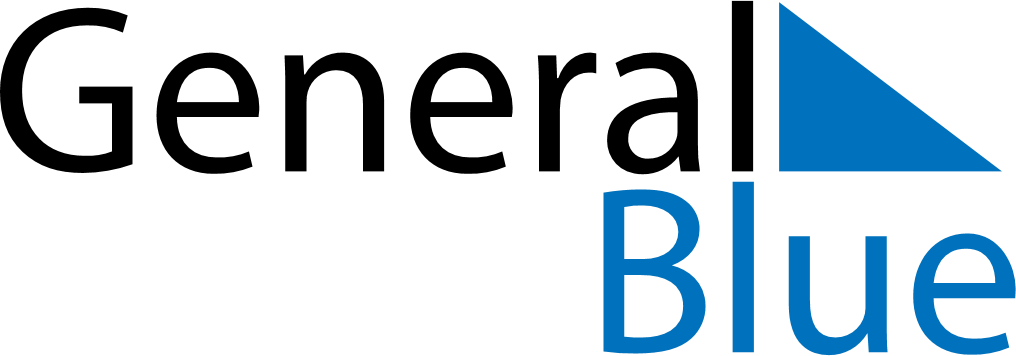 November 2026November 2026November 2026Antigua and BarbudaAntigua and BarbudaSUNMONTUEWEDTHUFRISAT1234567Independence Day89101112131415161718192021222324252627282930